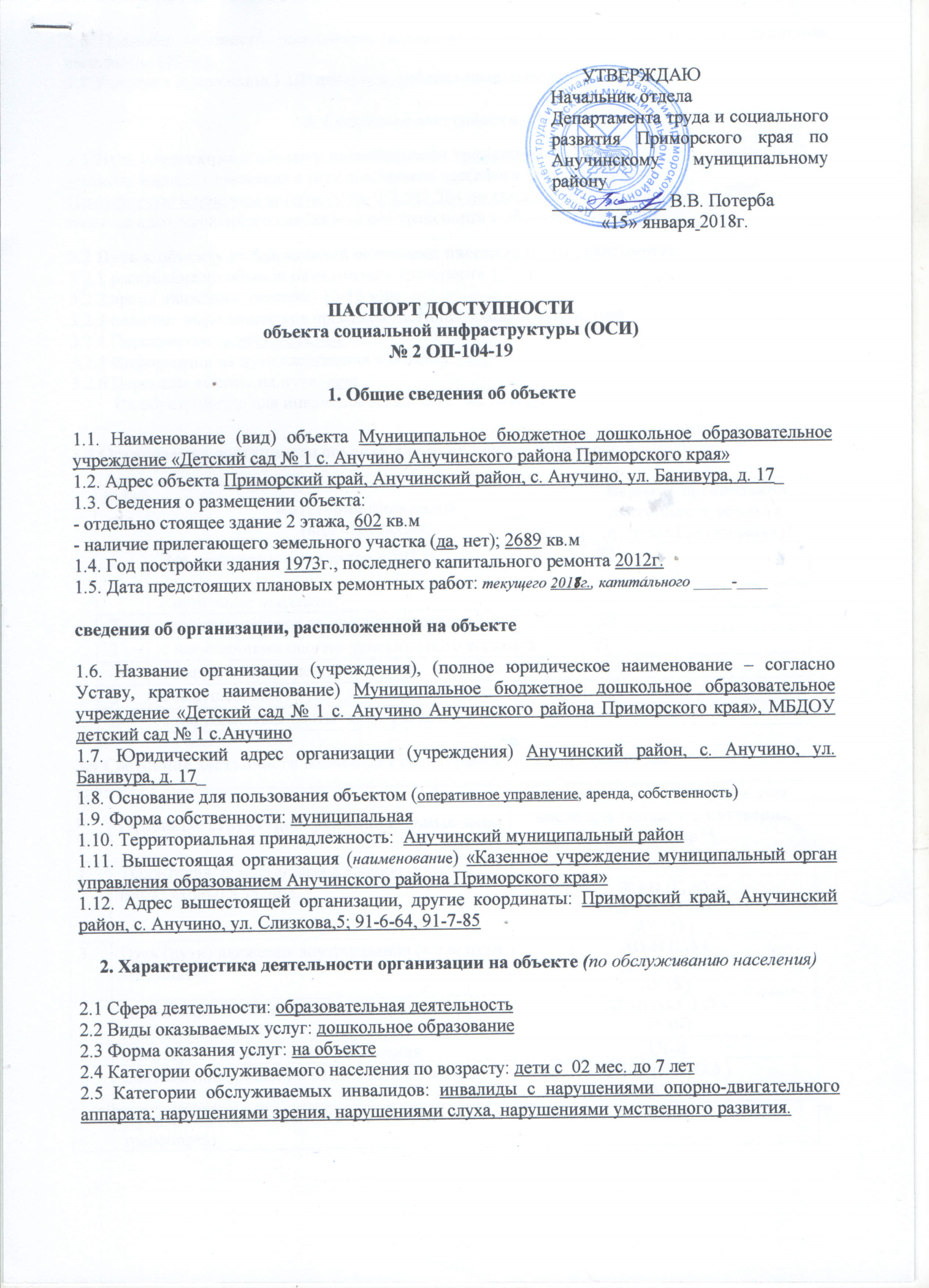 УТВЕРЖДАЮНачальник отделаДепартамента труда и социального развития Приморского края по Анучинскому муниципальному району			 В.В. Потерба                             «15» января2018г.ПАСПОРТ ДОСТУПНОСТИобъекта социальной инфраструктуры (ОСИ)№ 2 ОП-104-191. Общие сведения об объекте1.1. Наименование(вид) объекта Муниципальное бюджетное дошкольное образовательное учреждение «Детский сад № 1 с. Анучино Анучинского района Приморского края» 1.2. Адрес объекта Приморский край, Анучинский район, с. Анучино, ул. Банивура, д. 17_1.3. Сведения о размещении объекта:- отдельно стоящее здание 2 этажа, 602 кв.м- наличие прилегающего земельного участка (да, нет); 2689 кв.м1.4. Год постройки здания 1973г., последнего капитального ремонта 2012г.1.5. Дата предстоящих плановых ремонтных работ: текущего 2018г., капитального _____-____сведения об организации, расположенной на объекте1.6. Название организации (учреждения), (полное юридическое наименование – согласно Уставу, краткое наименование) Муниципальное бюджетное дошкольное образовательное учреждение «Детский сад № 1 с. Анучино Анучинского района Приморского края», МБДОУ детский сад № 1 с.Анучино 1.7. Юридический адрес организации (учреждения) Анучинский район, с. Анучино, ул. Банивура, д. 17_1.8. Основание для пользования объектом (оперативное управление, аренда, собственность)1.9. Форма собственности:муниципальная1.10. Территориальная принадлежность:  Анучинский муниципальный район1.11. Вышестоящая организация (наименование) «Казенное учреждение муниципальный орган управления образованием Анучинского района Приморского края»1.12. Адрес вышестоящей организации, другие координаты:Приморский край, Анучинский район, с. Анучино, ул. Слизкова,5; 91-6-64, 91-7-852. Характеристика деятельности организации на объекте(по обслуживанию населения)2.1 Сфера деятельности:образовательная деятельность                                                                                                                        2.2 Виды оказываемых услуг:дошкольное образование2.3 Форма оказания услуг: на объекте2.4 Категории обслуживаемого населения по возрасту: дети с  02 мес. до 7 лет2.5 Категории обслуживаемых инвалидов: инвалиды с нарушениями опорно-двигательного аппарата; нарушениями зрения, нарушениями слуха, нарушениями умственного развития.2.6 Плановая мощность: посещаемость (количество обслуживаемых в день), вместимость, пропускная способность: 120 чел.2.7 Участие в исполнении ИПР инвалида, ребенка-инвалида: да3. Состояние доступности объекта3.1 Путь следования к объекту пассажирским транспортом(описать маршрут движения с использованием пассажирского транспорта) Пригородные маршруты автобусов № 102,583,584 до автостанции – с. Анучино, наличие адаптированного пассажирского транспорта к объекту:не имеется3.2 Путь к объекту от ближайшей остановки пассажирского транспорта:3.2.1 расстояние до объекта от остановки транспорта 3.2.2 время движения (пешком) 10-15 мин3.2.3 наличие  выделенного от проезжей части пешеходного пути:нет3.2.4 Перекрестки: нерегулируемые3.2.5 Информация на пути следования к объекту:нет3.2.6 Перепады высоты на пути: нетИх обустройство для инвалидов на коляске: да, нет (-)3.3 Организация доступности объекта для инвалидов – форма обслуживания*3.4 Состояние доступности основных структурно-функциональных зон3.5. ИТОГОВОЕ  ЗАКЛЮЧЕНИЕ о состоянии доступности ОСИ: Доступно частично-избирательно для инвалиды с нарушениями опорно-двигательного аппарата; с нарушениями слуха, с нарушениями умственного развития; доступно условнос нарушениями зрения.4. Управленческое решение4.1. Рекомендации по адаптации основных структурных элементов объекта4.2.Период проведения работ:2018-2019г.г. в рамках исполнения – Подпрограммы социальной поддержки инвалидов «Доступная среда муниципальной программы «Развитие социально-культурной сферы Анучинского муниципального района на 2015-2019гг.» в последующие годы в рамках целевых программ и планов».					4.3Ожидаемый результат (по состоянию доступности)после выполнения работ по адаптации обеспечение условной доступности: с помощью сотрудников учрежденияОценка результата исполнения программы, плана (по состоянию доступности): ДП-В4.4. Для принятия решения требуетсясогласование с Администрацией Анучинского муниципального района Приморского краяИмеется заключение уполномоченной организации о состоянии доступности объекта (наименование документа и выдавшей его организации, дата), прилагаетсяНе имеется4.5. Информация размещена (обновлена) на сайте образовательного учреждения topolek.vl.prosadiki.ru5. Особые отметкиПаспорт сформирован на основании:1. Анкеты (информации об объекте) от «10» января 2018г.,2. Акта обследования объекта: № 2 ОП-104-19 от «12» января 2018г.3. Решения Комиссии рабочая группа от «12» января 2018г.№№п/пКатегорияинвалидов(вид нарушения)Вариант организации доступности объекта(формы обслуживания)*1.Все категории инвалидов и МГНДУв том числе инвалиды:2передвигающиеся на креслах-коляскахДУ3с нарушениями опорно-двигательного аппаратаДУ4с нарушениями зренияДУ5с нарушениями слухаДУ6с нарушениями умственного развитияДУ№п \пОсновные структурно-функциональные зоныСостояние доступности, в том числе для основных категорий инвалидов**1Территория, прилегающая к зданию (участок)ДП-В2Вход (входы) в зданиеДП-И (Г, У)ДЧ - И (С,О)ДУ - (К)3Путь (пути) движения внутри здания (в т.ч. пути эвакуации)ДП-И (Г,У)ДЧ-И (С,О)ДУ (К)4Зона целевого назначения здания (целевого посещения объекта)ДП-И (О,С,Г,У)ДУ (К)5Санитарно-гигиенические помещенияДЧ-В6Система информации и связи (на всех зонах)ДЧ-И (Г,К,О,У)
ДУ (С)7Пути движения к объекту (от остановки транспорта)ДП-В№№п \пОсновные структурно-функциональные зоны объектаРекомендации по адаптации объекта(вид работы)*1Территория, прилегающая к зданию (участок)Текущий ремонт2Вход (входы) в зданиеТекущий ремонт + Техническое решение не возможно3Путь (пути) движения внутри здания (в т.ч. пути эвакуации)Капитальный ремонт +Технические решения невозможны + Организация предоставления услуг по варианту "Б".4Зона целевого назначения здания (целевого посещения объекта)Не нуждается5Санитарно-гигиенические помещенияТекущий ремонт6Система информации на объекте (на всех зонах)Текущий ремонт7Пути движения к объекту (от остановки транспорта)Не нуждается8Все зоны и участкиКапитальный ремонт +Технические решения невозможны + Организация предоставления услуг по варианту "Б".